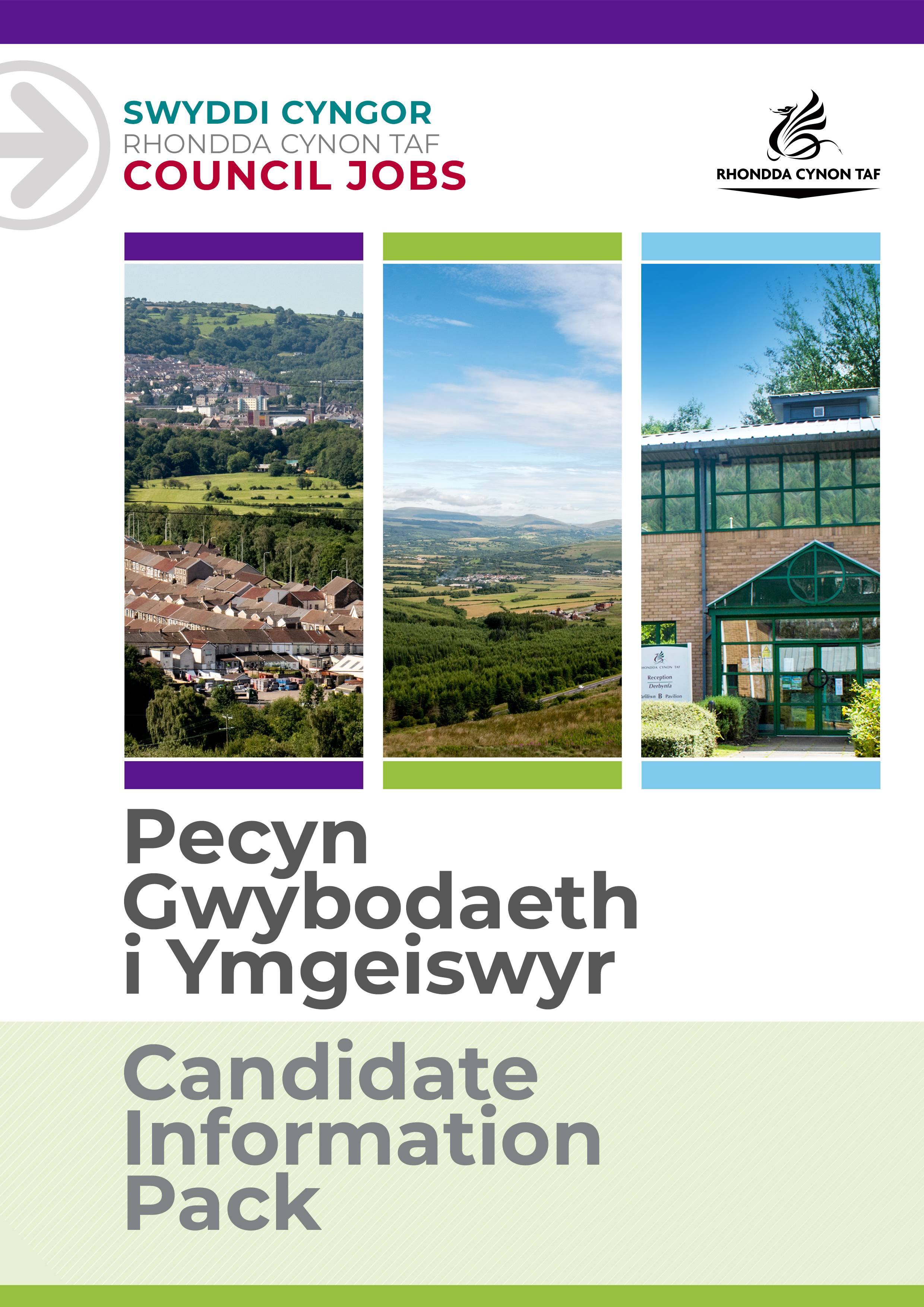 DISGRIFIAD SWYDD CYNORTHWY-YDD HAMDDEN LEFEL 1 Cyfeirnod y Swydd: Dyddiad y Disgrifiad Swydd: Tach 2022Fersiwn: 1MANYLEB PERSONMae'r fanyleb yma'n nodi gwybodaeth a/neu gymwysterau, profiad yn y gorffennol, a chymwyseddau personol, a fyddai'n ddelfrydol ar gyfer y swydd benodol yma.Mae'r adrannau Gwybodaeth/Cymwysterau a Phrofiad yn disgrifio'r gallu technegol sy'n angenrheidiol er mwyn gwneud y swydd yma'n llwyddiannus.Mae'r adran Cymwyseddau yn disgrifio'r mathau o sgiliau (heb fod yn dechnegol), y galluoedd, a'r nodweddion personol, a fyddai gyda'r person sy'n ddelfrydol ar gyfer y swydd benodol yma. Mae'r cymwyseddau yn disgrifio sut byddai'r person hwnnw, yn ddelfrydol, yn gweithio gyda phobl eraill a sut y byddai'n ymgymryd â'i gyfrifoldebau.Mae'r adran Amodau Arbennig a Gofynion Proffesiynol yn disgrifio unrhyw briodoleddau eraill sy'n briodol i'r amgylchiadau penodol a fo'n ymwneud â'r swydd yma.CyfadranGwasanaethau Cymuned a Gwasanaethau i BlantUwchadranGwasanaethau Iechyd a Diogelwch y Cyhoedd, a'r GymunedAdranHamdden, Cefn Gwlad a DiwylliantCarfan/Is-adranCanolfan Chwaraeon Abercynon, Pwll Nofio Bronwydd, Canolfan Hamdden y Ddraenen-wen, Canolfan Hamdden Llantrisant, Canolfan Hamdden Rhondda Fach, Canolfan Chwaraeon Cwm Rhondda, Canolfan Hamdden Sobell, Canolfan Hamdden TonyrefailYn atebol i Rheolwr HamddenSwyddi sy'n atebol i'r swydd ymaDd/BLefel Gwiriad y Gwasanaeth Datgelu a GwaharddOes - ManwlPam gweithio i Gyngor Rhondda Cynon Taf?Pam gweithio i Gyngor Rhondda Cynon Taf?Cyngor Rhondda Cynon Taf yw un o'r awdurdodau lleol mwyaf yng Nghymru a dyma ein gweledigaeth: "I Rondda Cynon Taf fod y lle gorau yng Nghymru i fyw, gweithio a chwarae ynddo, lle mae pobl a busnesau yn annibynnol, yn iach ac yn llewyrchus.”Os ydych chi'n gweithio i ni, bydd popeth a wnewch chi'n gwneud gwahaniaeth er gwell i'n cymuned a'r sector cyhoeddus.Bydd ein rhaglenni sefydlu, hyfforddi a datblygu rhagorol yn eich helpu chi i dyfu yn eich rôl. Cewch chi eich herio a'ch cefnogi, a'r cyfle i ddysgu sgiliau newydd a throsglwyddadwy wrth i chi chwarae eich rhan yn helpu eraill.Bydd ein lwfans gwyliau blynyddol hael yn rhoi 25 diwrnod o wyliau i chi (pro rata, yn cynyddu i 30 ar ôl gwneud 5 mlynedd o wasanaeth), yn ogystal ag 8 diwrnod o wyliau cyhoeddus. Mae gyda ni gynllun pensiwn ardderchog gyda chyfraniadau cyflogwr a bydd ein buddion cymorth ariannol yn helpu i roi ymdeimlad o sicrwydd a lles i chi ar gyfer y dyfodol. Mae lles ein staff yn bwysig i ni ac mae ein polisïau sy'n ystyriol o deuluoedd ac sy'n gynhwysol yn caniatáu hyblygrwydd pan fo angen hynny. Rydyn ni'n cynnig cymorth a chyngor gan gynnwys gwasanaeth cwnsela, gwyliadwriaeth iechyd, gwasanaeth nyrsio a ffisiotherapi. Mae gyda ni nifer o rwydweithiau staff gan gynnwys Rhwydwaith y Cynghreiriaid, Rhwydwaith Anabledd a Chynhalwyr, 'Perthyn' sef ein rhwydwaith LHDTC+ a Spotlight ar gyfer staff Du, Asiaidd ac sydd o leiafrif ethnig. Yn ogystal â hynny, bydd modd i chi gael ystod eang o fuddion staff gan gynnwys Aelodaeth 'Hamdden am Oes' am bris gostyngol, 'Cerdyn Vectis' i gael gostyngiadau ar gannoedd o gynhyrchion a gwasanaethau, cynllun Beicio i'r Gwaith a chynllun prynu technoleg.  Edrychwch ar ein tudalennau gyrfaoedd i gael rhagor o wybodaeth am weithio i ni.Diben y swydd:Diben y swydd:AMCANION ALLWEDDOLCynnig gweithgareddau a chyfleusterau hamdden sy'n ddiogel a difyr i gwsmeriaid.Yr hyn y byddwch chi'n ei gyflawni:Yr hyn y byddwch chi'n ei gyflawni:CYFRIFOLDEBAU PENODOLCynnig gwasanaeth ardderchog i'r holl gwsmeriaid sy'n defnyddio'r cyfleusterau.Goruchwylio canolfannau hamdden a phyllau nofio a'u gweithredu mewn modd diogel, yn unol â hyfforddiant, gweithdrefnau, safonau sy'n cael eu cydnabod yn genedlaethol a chyfarwyddiadau gan swyddog cyfrifol.Dilyn y camau gweithredu ar gyfer achosion o argyfwng a'r camau gweithredu arferol. Cyfeirio at lawlyfr y staff yn ôl yr angen a chydymffurfio â'r gweithdrefnau ynddo neu unrhyw ddiwygiadau iddyn nhw.Dilyn camau cymorth cyntaf yn unol â'r cymhwyster a'r hyfforddiant perthnasol, a chwblhau cofnodion ac adroddiadau yn ymwneud â digwyddiadau pan fo angen.Sicrhau iechyd a diogelwch y cyhoedd ac aelodau eraill o staff.Gofalu bod cyfleusterau yn cael eu cynnal a'u cadw, a'u glanhau ac ymgymryd â thasgau perthnasol yn ôl yr amserlen gwaith.Sicrhau bod cemegau yn cael eu cadw a'u defnyddio yn ôl y cyfarwyddiadau a'r hyfforddiant sy'n cael eu darparu.Gosod a thynnu i lawr yr holl offer sydd eu hangen mewn modd diogel a sicrhau diogelwch a glendid yr holl offer sy'n cael eu darparu.Mynd i gyfarfodydd yn ôl yr angen.Cynorthwyo yn y broses o sefydlu staff newydd yn eu swyddi yn ôl yr angen.Gyrru cerbydau'r Cyngor a symud offer a nwyddau rhwng safleoedd.Archwilio'r safle yn rheolaidd a sicrhau'r safonau priodol mewn perthynas â diogelwch, glendid, cynnal a chadw a gofal cyffredinol. Ymgymryd â hyfforddiant yn rheolaidd i fodloni safonau cenedlaethol parhaus. Cyflawni unrhyw ddyletswyddau a chyfrifoldebau rhesymol eraill sy'n gymesur â'r swydd ar gais Cyfarwyddwr y Gwasanaeth neu yng ngoleuni cyfle cytûn i ddatblygu'n broffesiynol. Cydymffurfio â pholisïau a gweithdrefnau iechyd a diogelwch y Cyngor ac ymgymryd ag unrhyw ddyletswyddau iechyd a diogelwch perthnasol yn unol â threfniadau lleol.Rhoi cymorth i'r Cyngor chwarae ei ran i fynd i'r afael â Newid yn yr Hinsawdd ac i gyrraedd ei dargedau Lleihau Carbon ar draws yr holl wasanaethau y mae'n eu darparu a hefyd o ran y nwyddau a'r gwasanaethau hynny y mae'n eu prynu neu eu comisiynu gan sefydliadau eraill.Mae gyda phob aelod o staff ran werthfawr a hanfodol i'w chwarae i gadw pobl yn ddiogel. Mae cyfrifoldeb ar unrhyw berson sydd â phryderon ynghylch diogelwch plentyn neu oedolyn sy'n agored i niwed, NEU ymddygiad cydweithiwr tuag at blentyn neu oedolyn sy'n agored i niwed, i roi gwybod am hyn ar unwaith. Dylid gwneud hyn trwy Reolwr Llinell yr unigolyn, yr Arweinydd Diogelu Dynodedig neu drwy gysylltu â Hwb Diogelu Amlasiantaeth Cwm Taf.BYDD CYNNWYS Y DDOGFEN YMA YN CAEL EI ADOLYGU O BRYD I'W GILYDD GAN YMGYNGHORI Â DEILIAD Y SWYDD. MAE'N BOSIBL BYDD Y DISGRIFIAD SWYDD YN NEWID YN SGIL HYNNY.Gwybodaeth / Cymwysterau:Gwybodaeth / Cymwysterau:HanfodolDymunolCymhwyster Achub Bywyd Cenedlaethol cyfredol o'r Gymdeithas Frenhinol Achub Bywyd (NPLQ) (Canolfannau gyda phyllau nofio yn unig).Cymhwyster Galwedigaethol Cenedlaethol Lefel 2 Gwasanaethau Gweithredol, neu barodrwydd i ennill y cymhwyster yma o fewn 12 mis.Y gallu i gyfathrebu drwy gyfrwng y Gymraeg.Tystysgrif Cymorth Cyntaf yn y Gwaith.Hyfforddiant DiffibrilwyrProfiad:Profiad:HanfodolDymunolProfiad o weithio mewn swydd debygSgiliau Cymraeg: Sgiliau Cymraeg: HanfodolDymunolCymraeg Lefel 1         
Bydd raid i bob gweithiwr gymryd rhan mewn sesiwn cyflwyniad i'r Gymraeg i gyrraedd y lefel yma

 Cymraeg Lefel 2        
Cymraeg Lefel 3        
Cymraeg Lefel 3-5     
Cymraeg Lefel 4        
Cymraeg Lefel 5        
I gael manylion ynglŷn â'r lefelau, edrychwch ar y Canllaw Sgiliau Iaith Gymraeg ar-lein: www.rctcbc.gov.uk/SgiliauCymraegI gael manylion ynglŷn â'r lefelau, edrychwch ar y Canllaw Sgiliau Iaith Gymraeg ar-lein: www.rctcbc.gov.uk/SgiliauCymraegY sgiliau byddwch chi'n eu defnyddio yn y gweithle:Meysydd CymhwyseddYmddygiadau a gwerthoedd cymhwyseddGweithio gydag eraillCefnogi a chynorthwyo aelodau eraill o’r garfan pan fo angen, yn enwedig aelodau newyddBod yn bwyllog, cwrtais a pharchus tuag at bobl eraillCeisio mynd ati i atal gwrthdaro neu'i ddatrysCyfathrebu'n effeithiolGwrando ar eraill ac yn sicrhau eu bod wedi deall y neges.Diwallu Anghenion CwsmeriaidRhoi anghenion defnyddwyr y gwasanaeth yn gyntaf bob amserYstyried anghenion grwpiau gwahanol o bobl, e.e. plant, pobl mewn oed, pobl anablSicrhau CanlyniadauBob amser yn brydlon, ac yn barod i ddechrau’r gwaith mewn da brydDangos blaengaredd a bod â'r gallu i weithio heb oruchwyliaeth agosCwblhau tasgau yn brydlon bob amser.Cynnal Iechyd a LlesArchwilio offer bob dydd (os yw hynny’n berthnasol)  Gofalu bod offer ac adnoddau yn cael eu cynnal a’u cadw, a chael gwared arnyn nhw wedyn, yn unol â’r arfer amgylcheddol gorauRhagweld unrhyw risgiau a diffygion, ac yn rhoi gwybod amdanyn nhw i’r bobl gywir mewn da brydDangos proffesiynoldebBod yn berson cyfrifol a dibynadwy y mae'n bosibl ymddiried ynddo, ac yn derbyn atebolrwydd personol am y gwaithAros yn bwyllog ac yn ceisio tawelu sefyllfaoedd dirdynnol/ymosodol. Amodau Arbennig a Gofynion Proffesiynol  Amodau Arbennig a Gofynion Proffesiynol  Gweithio sifftiau, sy'n cynnwys gweithio dros benwythnos, gyda'r hwyr ac ar Wyliau'r Banc.Gwisgo gwisg benodolY modd i weithio mewn canolfannau eraill sy'n rhan o'r gwasanaeth yn ôl yr angen